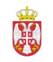 REPUBLIKA SRBIJANARODNA SKUPŠTINAOdbor za obrazovanje, nauku, tehnološki razvoj i informatičko društvo14 Broj : 06-2/121-14      16. jun 2014. godineB e o g r a d	Na osnovu člana 70. Poslovnika Narodne skupštineS A Z I V A MTREĆU SEDNICU ODBORA ZA OBRAZOVANjE, NAUKU, TEHNOLOŠKI RAZVOJ I INFORMATIČKO DRUŠTVO, ZA SREDU, 18. JUN 2014. GODINE, SA POČETKOM  U 12,00 ČASOVAZa ovu sednicu predlažem sledećiD n e v n i    r e d                                       - usvajanje zapisnika druge sednice -Informacija o postupku akreditacije  visokoškolskih ustanova, proveri kvaliteta i vrednovanju studijskih programa;Razno.             Sednica će se održati u Domu Narodne skupštine, Trg Nikole Pašića 13, u sali III.	                                                                           PREDSEDNICA                                                                                     mr Aleksandra Jerkov, s. r. 